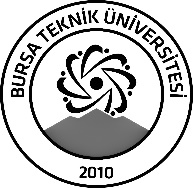 BURSA TEKNİK ÜNİVERSİTESİLİSANSÜSTÜ EĞİTİM ENSTİTÜSÜBURSA TEKNİK ÜNİVERSİTESİLİSANSÜSTÜ EĞİTİM ENSTİTÜSÜBURSA TEKNİK ÜNİVERSİTESİLİSANSÜSTÜ EĞİTİM ENSTİTÜSÜÖĞRENCİ BİLGİLERİÖĞRENCİ BİLGİLERİÖĞRENCİ BİLGİLERİÖĞRENCİ BİLGİLERİAdı- SoyadıAdı- SoyadıEbrunur AkkoçEbrunur AkkoçAnabilim DalıAnabilim DalıKentsel TasarımKentsel TasarımDanışmanıDanışmanıDoç. Dr. Gökçen Kılınç ÜrkmezDoç. Dr. Gökçen Kılınç ÜrkmezSEMİNER BİLGİLERİSEMİNER BİLGİLERİSEMİNER BİLGİLERİSEMİNER BİLGİLERİSeminer AdıSeminer Adıİklim değişikliğinin kıyı kentleri üzerine etkileriİklim değişikliğinin kıyı kentleri üzerine etkileriSeminer TarihiSeminer Tarihi  01/02/2024  01/02/2024Seminer Yeri Seminer Yeri Microsoft TeamsSaat: 13.00-14.00Online Toplantı Bilgileri Online Toplantı Bilgileri https://teams.microsoft.com/l/meetup-join/19%3abhSjj8sh9lv7AYFLEoiR5NrkdbTWeqVxg-zyJQdf_vw1%40thread.tacv2/1705738498560?context=%7b%22Tid%22%3a%226e5b8a43-bfae-488c-956d-970804f5342b%22%2c%22Oid%22%3a%22fc918ea6-0348-4b1e-85ef-a7b4ef990967%22%7dhttps://teams.microsoft.com/l/meetup-join/19%3abhSjj8sh9lv7AYFLEoiR5NrkdbTWeqVxg-zyJQdf_vw1%40thread.tacv2/1705738498560?context=%7b%22Tid%22%3a%226e5b8a43-bfae-488c-956d-970804f5342b%22%2c%22Oid%22%3a%22fc918ea6-0348-4b1e-85ef-a7b4ef990967%22%7dAçıklamalar: Bu form doldurularak seminer tarihinden en az 3 gün önce enstitu@btu.edu.tr adresine e-mail ile gönderilecektir.Açıklamalar: Bu form doldurularak seminer tarihinden en az 3 gün önce enstitu@btu.edu.tr adresine e-mail ile gönderilecektir.Açıklamalar: Bu form doldurularak seminer tarihinden en az 3 gün önce enstitu@btu.edu.tr adresine e-mail ile gönderilecektir.Açıklamalar: Bu form doldurularak seminer tarihinden en az 3 gün önce enstitu@btu.edu.tr adresine e-mail ile gönderilecektir.